Приложение 32к приказу Министра финансов            Республики Казахстанот 4 июня 2015 года № 348Регламент государственной услуги
«Проведение квалификационного экзамена лиц, претендующих на право осуществлять деятельность администратора (временного администратора, реабилитационного, временного и банкротного управляющих)»Общие положения1. Государственная услуга «Проведение квалификационного экзамена лиц, претендующих на право осуществлять деятельность администратора (временного администратора, реабилитационного, временного и банкротного управляющих)» (далее – государственная услуга) оказывается на основании   Стандарта государственной услуги «Проведение квалификационного экзамена лиц, претендующих на право осуществлять деятельность администратора (временного администратора, реабилитационного, временного и банкротного управляющих)», утвержденного приказом Министра финансов Республики Казахстан от 27 апреля 2015 года № 284 «Об утверждении стандартов государственных услуг, оказываемых органами государственных доходов Республики Казахстан» (зарегистрированный в Реестре государственной регистрации нормативных правовых актов под № 11273) (далее – Стандарт), Комитетом государственных доходов Министерства финансов Республики Казахстан (далее – услугодатель).Прием заявления и выдача результата оказания государственной услуги осуществляются:1)	услугодателем через канцелярию;2)	через некоммерческое акционерное общество «Государственная корпорация «Правительство для граждан» (далее – Государственная корпорация);3)	посредством веб-портала «электронного правительства»: www.egov.kz (далее – портал).2. Форма оказания государственной услуги: электронная (частично автоматизированная) и (или) бумажная.3. Результатом оказания государственной услуги являются:1)	допуск к сдаче квалификационного экзамена;2)	решение Комиссии о сдаче (не сдаче) квалификационного экзамена;3)	мотивированный ответ услугодателя об отказе в оказании государственной услуги в случаях и по основаниям, указанных в              пункте 10 Стандарта.Форма предоставления результата оказания государственной услуги: электронная и (или) бумажная.2. Порядок действий структурных подразделений (работников) услугодателя в процессе оказания государственной услугиОснованием для начала процедуры (действия) по оказанию государственной услуги является представление услугополучателем на бумажном носителе документов, указанных в пункте 9 Стандарта;5. Процедура (действия) процесса оказания государственной услуги:1) работник услугодателя, ответственный за делопроизводство: принимает, проверяет документы, представленные услугополучателем, регистрирует в системе электронного документооборота – 10 (десять) минут;указывает на втором экземпляре налогового заявления дату приема документа, входящий номер документа, свою фамилию, инициалы и расписывается в нем – 5 (пять) минут;выдает услугополучателю талон о получении налогового заявления (далее – талон), согласно приложению 1 к настоящему Регламенту государственной услуги – 5 (пять) минут;2) работник услугодателя, ответственный за делопроизводство, регистрирует выходной документ и выдает услугополучателю или направляет его посредством почтовой связи. В случае принятия решения вышестоящим органом государственных доходов, оно также направляется в органы государственных доходов по месту регистрационного учета услугополучателя посредством почтовой связи – в течение 1 (одного) дня (приложение 2 к настоящему Регламенту государственной услуги).3.Порядок взаимодействия структурных подразделений (работников) услугодателя в процессе оказания государственной услугиВ процессе оказания государственной услуги участвуют работники услугодателя. Работник услугодателя принимает, проверяет и регистрирует документы, представленные услугополучателем. Работник услугодателя при обращении услугополучателя с документом, удостоверяющим личность, регистрирует выходные документы в Журнале и выдает их нарочно под роспись.4. Порядок взаимодействия с Государственной корпорацией и (или) иными услугодателями, а также порядок использования информационных систем в процессе оказания государственной услуги9. Процедура (действия) услугодателя по оказанию государственной услуги при представлении получателем документов в Государственную корпорацию в явочном порядке на бумажном носителе:1)	работник Государственной корпорации принимает, проверяет, регистрирует документы, представленные услугополучателем в Государственную корпорацию и выдает расписку об их                                  приеме – 15 (пятнадцать) минут;2) направляет услугодателю документы;3) работник Государственной корпорации при обращении услугополучателя с распиской выдает выходной документ – 15 (пятнадцать) минут.Основанием для начала процедуры (действия) по оказанию государственной услуги является представление услугополучателем документов, указанных в пункте 9 Стандарта. Диаграмма функционального взаимодействия при оказании государственной услуги через портал, отражающая порядок обращения и последовательности процедур (действий) услугодателя и услугополучателя, приведена в приложении 3 к настоящему Регламенту государственной услуги:1) услугополучатель осуществляет регистрацию на портале с помощью своего регистрационного свидетельства ЭЦП, которое хранится в интернет-браузере компьютера услугополучателя (осуществляется для незарегистрированных получателей на портале);2) процесс 1 – прикрепление в интернет-браузер компьютера услугополучателя регистрационного свидетельства ЭЦП, процесс ввода услугополучателем пароля (процесс авторизации) на портале для получения государственной услуги;условие 1 – проверка на портале подлинности данных о зарегистрированном услугополучателе через логин (индивидуальный идентификационный номер (далее – ИИН)) и пароль;процесс 2 – формирование на портале сообщения об отказе в авторизации в связи с имеющимися нарушениями в данных услугополучателя;процесс 3 – выбор услугополучателем государственной услуги, указанной в настоящем Регламенте государственной услуги, вывод на экран формы запроса для оказания государственной услуги и заполнение услугополучателем формы (ввод данных) с учетом ее структуры и форматных требований, прикреплением к форме запроса необходимых документов в электронном виде;процесс 4 – выбор услугополучателем регистрационного свидетельства ЭЦП для удостоверения, подписания запроса;условие 2 – проверка на портале срока действия регистрационного свидетельства ЭЦП и отсутствия в списке отозванных (аннулированных) регистрационных свидетельств, а также соответствия идентификационных данных между ИИН указанном в запросе, и ИИН указанном в регистрационном свидетельстве ЭЦП;процесс 5 – формирование сообщения об отказе в запрашиваемой государственной услуге в связи с не подтверждением подлинности ЭЦП услугополучателя;процесс 6 – удостоверение (подписание) посредством ЭЦП услугополучателя заполненной формы (введенных данных) запроса на оказание государственной услуги;процесс 7 – регистрация электронного документа (запроса получателя) в ИС ГБД «Е-лицензирование» и обработка запроса в ИС ГБД                          «Е-лицензирование»;условие 3 – проверка услугодателем соответствия услугополучателя требованиям и условиям для получения государственной услуги;процесс 8 – формирование сообщения об отказе в запрашиваемой государственной услуге в связи с имеющимися нарушениями в данных услугополучателя в ИС ГБД «Е-лицензирование»; процесс 9 – получение услугополучателем результата государственной услуги, сформированного в ИС ГБД «Е-лицензирование». Электронный документ формируется с использованием ЭЦП уполномоченного лица услугодателя.12. Справочник бизнес-процесса оказания государственной услуги «Проведение квалификационного экзамена лиц, претендующих на право осуществлять деятельность администратора (временного администратора, реабилитационного, временного и банкротного управляющих)», приведены в приложении 4 к настоящему Регламенту государственной услуги.Приложение 1
к Регламенту государственной услуги«Проведение квалификационного экзамена лиц, претендующих на право осуществлять деятельность администратора (временного администратора, реабилитационного, временного и банкротного управляющих)»формаТалон о получении налогового заявленияУправление государственных доходов по _______________ Департамента государственных доходов по ______________ области (городу)  Комитета государственных доходов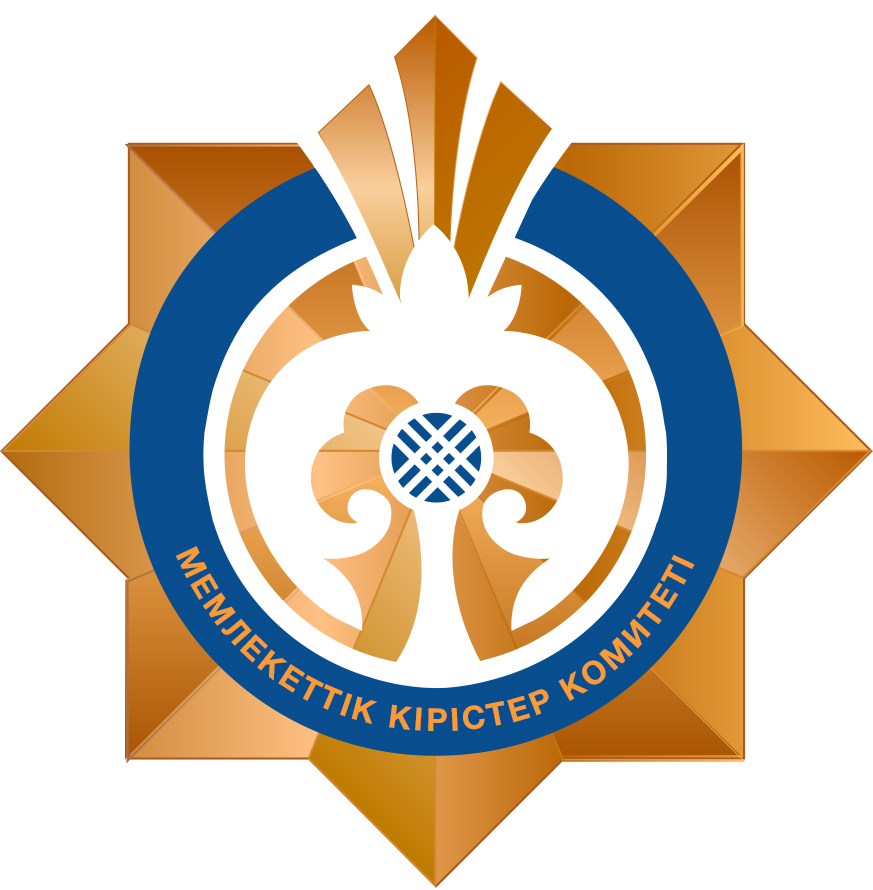 Министерства финансов Республики КазахстанНаименование и ИИН/БИН налогоплательщика: ______________________________________________________________________________________________________________Наименование входного документа:_________________________________________________________________________________________________________________________Дата принятия входного документа: _____________________________________________Регистрационный номер: ______________________________________________________Наименование выходного документа: _______________________________________________________________________________________________________________________Срок подготовки выходного документа согласно налоговому законодательству:_____________________________________________________________Номер «окна» для выдачи выходного документа: __________________________________Ф.И.О. и должность работника органа государственных доходов, принявшего входной документ:__________________________________________  _________________________                                                                                                                                        (подпись)Приложение 2
к Регламенту государственной услуги«Проведение квалификационного экзамена лиц, претендующих на право осуществлять деятельность администратора (временного администратора, реабилитационного, временного и банкротного управляющих)»                                              формаЖурнал выдачи выходных документовПриложение 3
к Регламенту государственной услуги«Проведение квалификационного экзамена лиц, претендующих на право осуществлять деятельность администратора (временного администратора, реабилитационного, временного и банкротного управляющих)»Диаграмма функционального взаимодействия при оказании государственной услуги через портал Условные обозначения:Приложение 4к Регламенту государственной услуги «Проведение квалификационного экзамена лиц, претендующих на право осуществлять деятельность администратора (временного администратора, реабилитационного, временного и банкротного управляющих)» Справочник бизнес-процессов оказания государственной услуги«Проведение квалификационного экзамена лиц, претендующих на право осуществлять деятельность администратора (временного администратора, реабилитационного, временного и банкротного управляющих)» через портал *СФЕ	- структурно-функциональная единица: взаимодействие структурных подразделений (работников) услугодателя, Государственной корпорации, веб-портала «электронного правительства»;	- начало или завершение оказания государственной услуги;- наименование процедуры (действия) услугополучателя и (или) СФЕ;	- вариант выбора;- переход к следующей процедуре (действию).№№ п/пНалогоплательщикНалогоплательщикСведения о выходном документеСведения о выходном документеСведения о выходном документеФ.И.О. получившего выходной документНаименование документа, предъявленного для получения выходного документа (доверенность, удостоверение личности и так далее)ПодписьДата выдачи выходного документа№№ п/пНаименование, Ф.И.О.ИИН/БИННаименованиеНомерСерияФ.И.О. получившего выходной документНаименование документа, предъявленного для получения выходного документа (доверенность, удостоверение личности и так далее)ПодписьДата выдачи выходного документа1234567123